        17 мая 2019 года в отделе ЗАГС Богучарского района состоялось тематическое мероприятие «Давайте семейные ценности чтить!», посвященное Международному дню семьи.        Со словами поздравления выступила, начальник отдела по организационно – правовой работе и информационной безопасности администрации Богучарского муниципального района Агапова Лариса Владимировна и вручила поздравительные адреса губернатора Воронежской области супружеским парам, которые прожили в браке 50 и более лет.        На празднике присутствовали и чествовали своих земляков главы поселений района.                Благодарственные письма администрации Богучарского муниципального района вручила председатель Совета народных депутатов Богучарского муниципального района, заместитель председателя Общественной палаты Богучарского муниципального района, председатель женсовета Дорохина Юлия Владимировна и пожелала всем присутствующим в зале, чтобы в каждой семье всегда царили атмосфера любви  и  сердечного тепла.         Теплые слова поздравления, лучшие пожелания прозвучали в торжественный момент для семьи, получившей государственный сертификат на  региональный материнский (семейный) капитал от  руководителя учреждения Воронежской области «Управления социальной защиты населения Богучарского района» Лисянской  Антонины Васильевны.         Мамченко Валентина Васильевна, начальник территориального отдела ЗАГС Богучарского района, поздравила и вручила поздравительный адрес руководителя управления ЗАГС Воронежской области Севергиной Марины Алексеевны.В тематической концертной программе приняли участие солисты РДК «Юбилейный». Мероприятие было насыщенным, ярким и разнообразным. У присутствующих осталось праздничное настроение и положительные эмоции.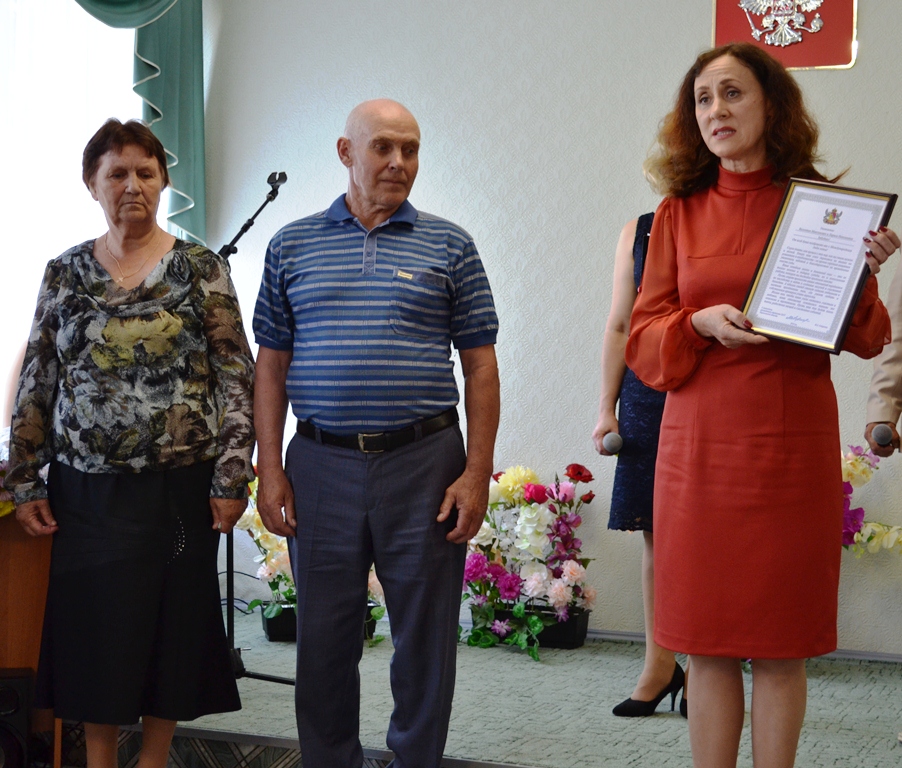 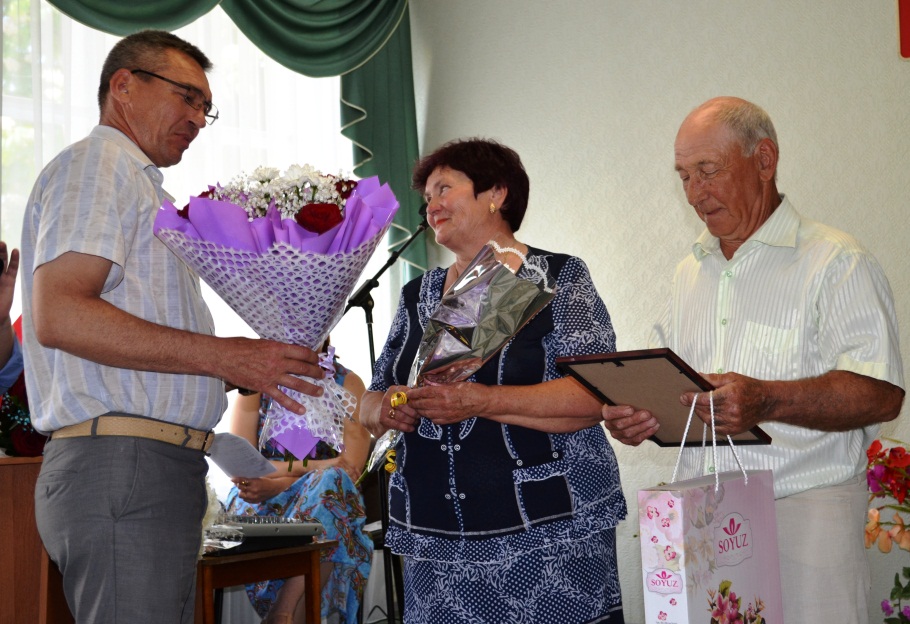 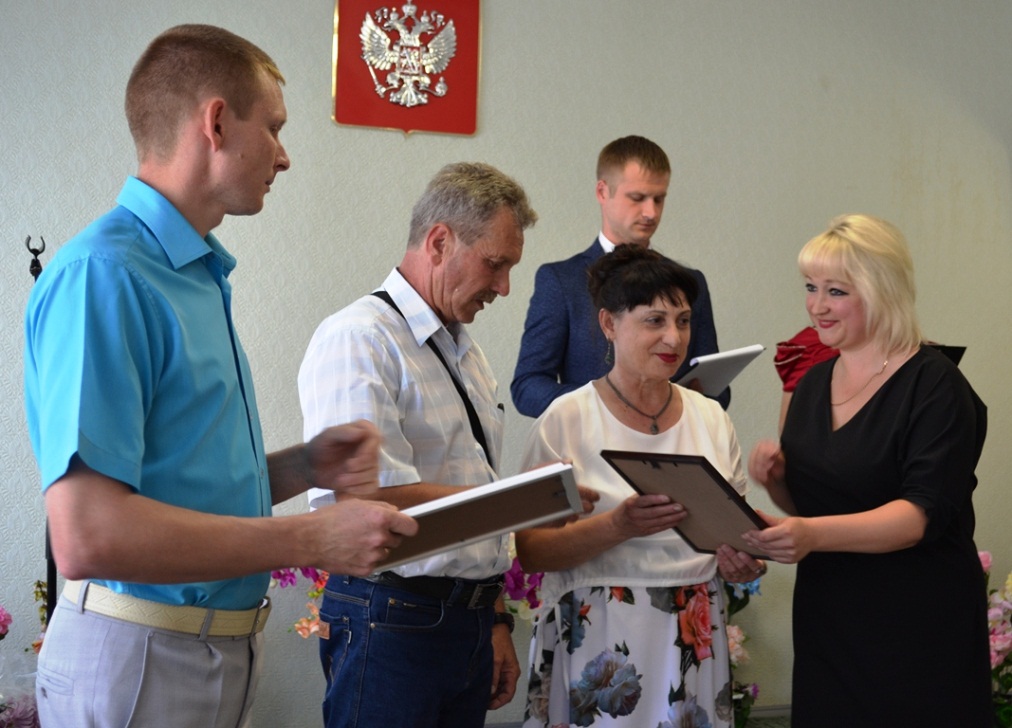 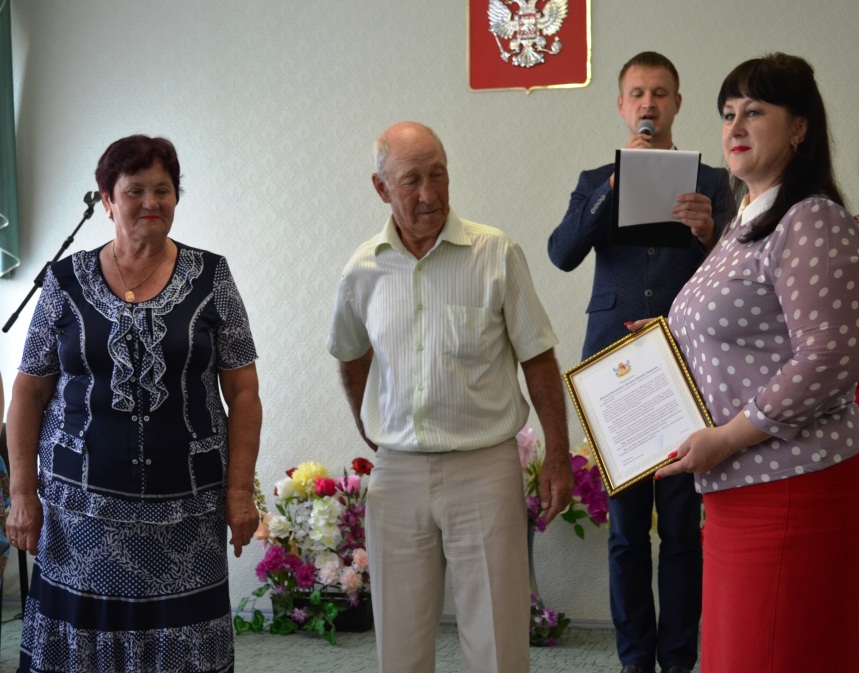 